Read. Put a tick or a cross.Amy is at the playground. There is a kite on the tree.There is a ball in the sand. There isn’t a swing. There is a slide.There is a seesaw. There isn’t a bench.Read and write the names._________		________Amy is on the tree.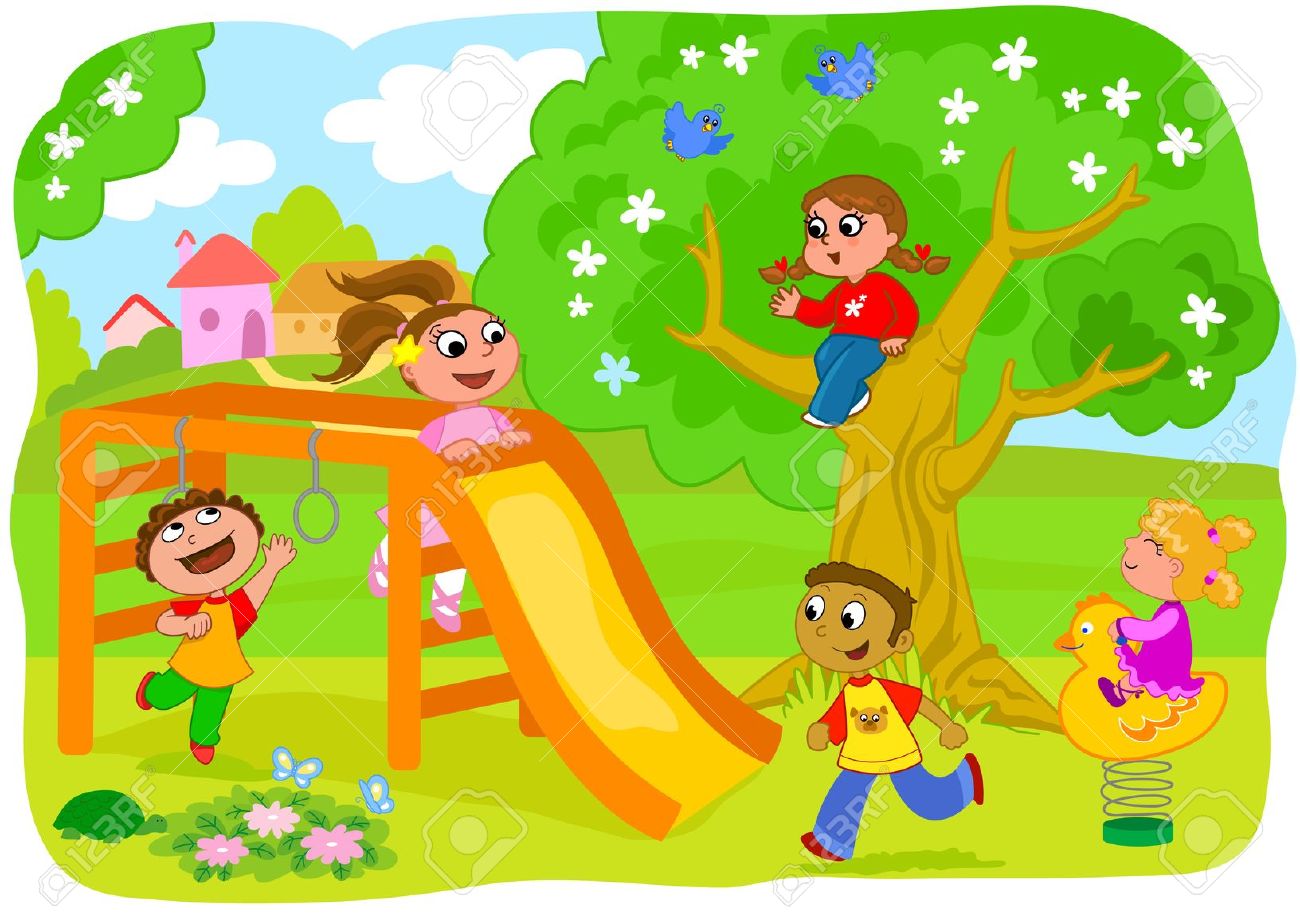 Molly is on the slide.Alex is under the slide.Simba is next to the slide.Susan is next to Simba.
_________				________	________Answer key1.2. 	Up - Molly, AmyDown - Alex, Martin, SusanName: ____________________________    Surname: ____________________________    Nber: ____   Grade/Class: _____Name: ____________________________    Surname: ____________________________    Nber: ____   Grade/Class: _____Name: ____________________________    Surname: ____________________________    Nber: ____   Grade/Class: _____Assessment: _____________________________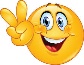 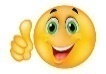 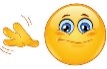 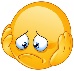 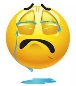 Date: ___________________________________________________    Date: ___________________________________________________    Assessment: _____________________________Teacher’s signature:___________________________Parent’s signature:___________________________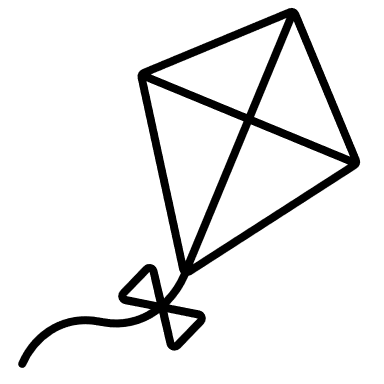 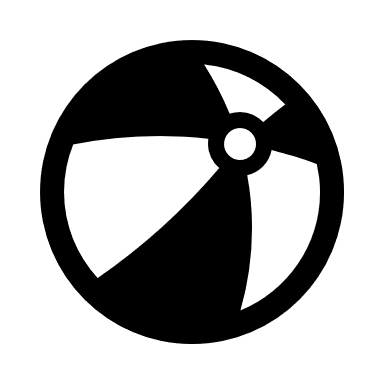 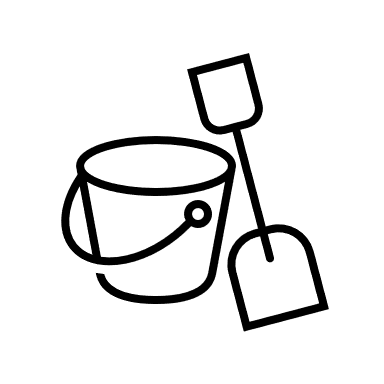 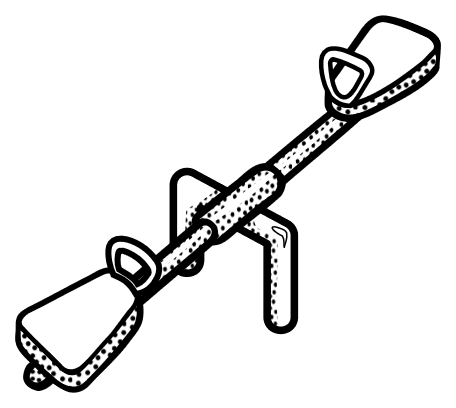 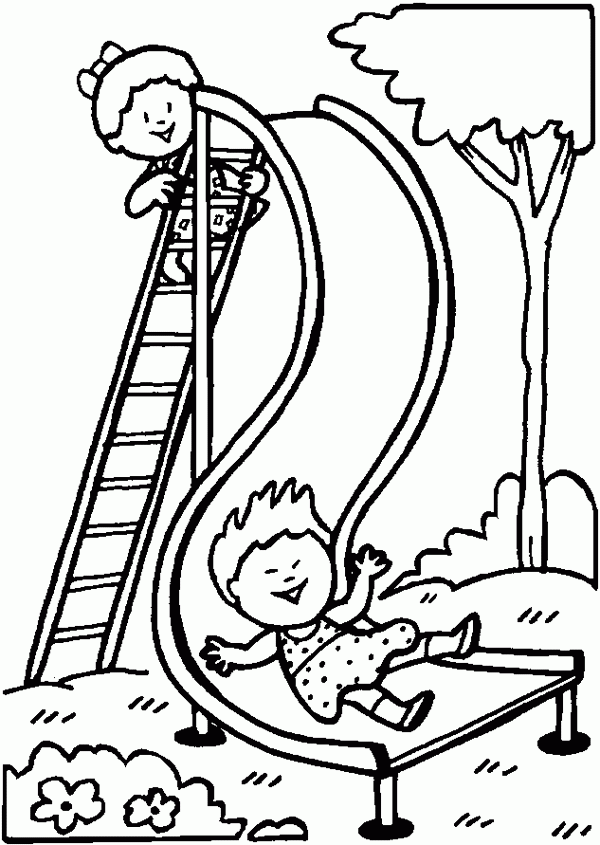 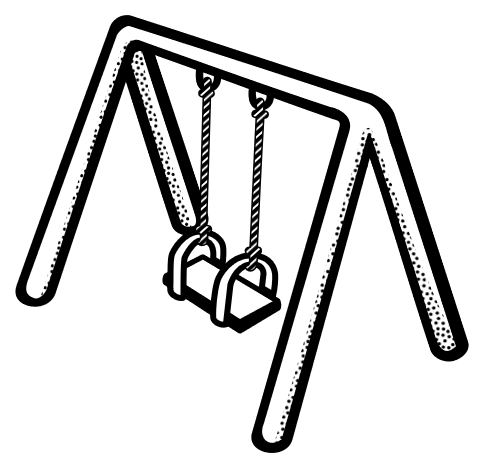 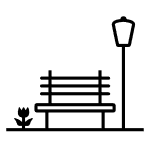 YesyesyesnoyesnoNo